Hallo organiserende KLJ’er,Iedere afdeling organiseert wat af in een jaar, voor het plezier, de uitdaging maar natuurlijk ook vaak om geld in het laatje te brengen. Met dit draaiboek/ checklist willen we jullie helpen om zonder last-minute stress alles geregeld te krijgen!Hoe ga je hiermee aan de slag?! Neem het digitale document erbij en hernoem je titel: KLJ Huppeldepup - Rollebollefuif – 27 februari 2020 of KLJ Ringelding – Paardenwijding – 31 augustus 2020Benoem de concrete datums! ‘1 jaar vooraf’ wordt: februari 2020, ‘6 tot 5 maand vooraf’: augustus – september 2020… Maak de taken specifieker voor jullie, voeg toe wat specifiek voor jullie evenement is (bijv.: 1 oplegger zand bestellen voor beachvolleybal), verwijder wat voor jullie niet van toepassing is in de gemeente of op het evenement. Heb je hier al aan gedacht?BegrotingEvaluatiepunten van vorige editieVeiligheidEHBOVerzekeringspapierenOordopjesBrandblussersNoodverlichtingSymbolen “Verboden te roken”PromotieKunnen we de pers uitnodigen?Kunnen we promo maken voor komende evenementen?DuurzaamheidDocumenten herbruikbaar maken (bv prijslijsten)Overschot materiaal van vorige evenementenKunnen we lokale voeding voorzien?Wat doen we met overschotten van etenswaren?MedewerkersEHBO-verantwoordelijkeFotograafBriefing van de medewerkers (alcoholgebruik, rookverbod, evacuatieroutes,…)Bedanking van de medewerkers (tijdens het evenement, bedankingsmoment,…)Tip: Ben je opzoek naar een draaiboek voor een specifiek evenement? Stel gerust eens de vraag op de KLJ Uitwisselgroep op Facebook of er afdelingen zijn die zo’n draaiboek hebben.Tip: op de KLJ-site vind je ook nog zeer veel info en tips rond geld, verzekeringen, wetgeving… Aan een goed georganiseerd evenement gaat heel wat planning vooraf. De periodes die hierboven staan zijn wel indicatief voor een aantal zaken. Deed je het evenement al meerdere keren op dezelfde plaats, dan zullen sommige dat waarschijnlijk wat later kunnen geregeld worden. Is het nieuw, zorg dan uiteraard dat je tijdig bent met de aanvragen zodat je op het laatste moment geen onaangename zaken moet regelen en rechttrekken. Merk je na de fuif dat bepaalde zaken anders moesten of heb je aandachtspunten voor het jaar erna?! Neem de huidige versie en sla al meteen een versie op voor de volgende editie en pas aan wat nodig is! Zo kom je geen 2 keer voor dezelfde verrassing te staan! Bronnen: fuifpunt.be, KLJ Torhout, Ingelmunster en KoolskampBijlage 1 – sponsordossierVoor wat dient het sponsorgeld?Wat is het vooropgestelde streefgetal?…. € nodig om T-shirts en randanimatie mee te bekostigenMogelijke sponsorsMogelijks maken in excel om zo te berekenen hoeveel je ophaaldeTegenprestatie voor de sponsorsBedrag 1: reclame in boekje (afmetingen)/ affiche (afmetingen)/ T-shirt/ onderlegger, vrijkaarten…Bedrag 2: : reclame in boekje (afmetingen)/ affiche (afmetingen)/ T-shirt/ onderlegger, vrijkaarten…Bedrag 3: : reclame in boekje (afmetingen)/ affiche (afmetingen)/ T-shirt/ onderlegger, vrijkaarten…Bedrag 4: : reclame in boekje (afmetingen)/ affiche (afmetingen)/ T-shirt/ onderlegger, vrijkaarten…Voorbeeldbrief Sponsorovereenkomst ‘Feestweekend KLJ Hupp 2016’Overeenkomst tussen de organisatoren:KLJ Hupp<Postadres><telefoonnummer hoofdleider/ verantwoordelijke evenement>Enerzijds en de sponsor anderzijds:…………………………………………………………………………(naam firma)…………………………………………………………………………(contact)…………………………………………………………………………(adres)…………………………………………………………………………(telefoon)Bovengenoemde wenst op te treden als sponsor voor de organisatie van <naam initiatief> dat plaats vind op <datum initiatief> te <locatie initiatief> en betaald hiervoorBedrag 1Bedrag 2Bedrag 3Bedrag 4Betaling kan gebeuren via het KLJ-rekeningnummer <rekeningnummer> met vermelding van firmanaam. De sponsor bezorgt het logo in een voldoende resolutie en bijschrift aan <contactgegevens persoon>. Als tegenprestatie voor het sponsorbedrag krijgt de sponsor volgend sponsorpakket vanuit KLJ:Bedrag 1= reclame in sponsorflyer <afmeting>Bedrag 2= reclame in sponsorflyer <afmeting>Bedrag 3= reclame in sponsorflyer <afmeting> + … vrijkaartenBedrag 4= reclame in sponsorflyer <afmeting> + ruimte voor vlag +  ... vrijkaartenDe wederzijds gemaakte afspraken zijn bindend voor beide partijen. Dit document is in tweevoud opgemaakt te ………………………………. Op ……./………./20…… *<namen van alle bestuursleden>Bijlage 2 - Nuttige telefoonnummers De lijst dient als voorbeeld want je kan dit perfect doorheen het jaar toevoegen via ‘Netwerk’ op Wall-E. Houd hier alles bij en exporteer een lijst vlak voor de fuif. Je kan verwijderen wat overbodig is!. Ga naar ‘www.KLJ.be > Wall-E > handleidingen’ en bekijk hoe je dit duurzaam, up-to-date en vlotjes bijhoud voor de toekomst! Bijlage 3 - Brief buurtbewoners( eigen logo) 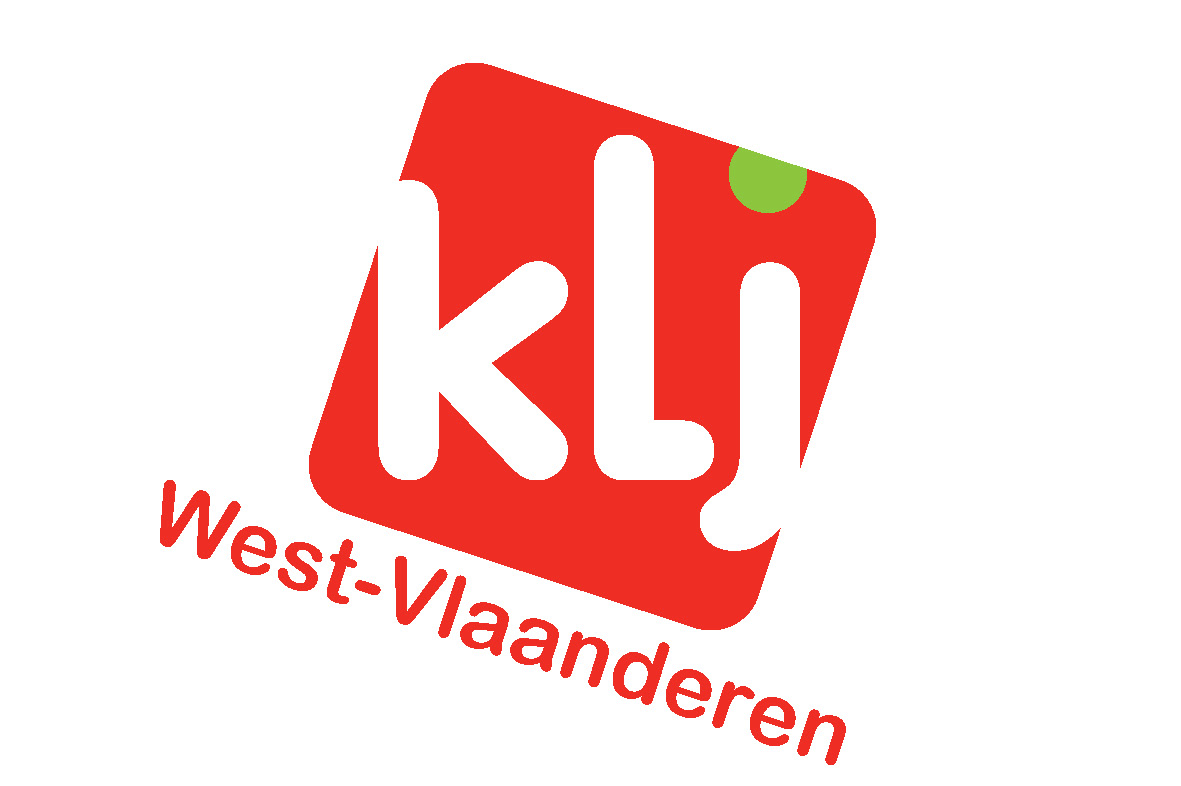 Geachte mevrouw/heer,Beste buurtbewoner,Op …………. organiseren wij in/ op  …… een fuif/ eetfestijn/ wijding/spel….Wij zullen er alles aan doen om dit evenement heel ordelijk te laten verlopen en nemen hiervoor de nodige maatregelen waarbij rekening gehouden wordt met de afspraken die er gemaakt werden tussen KLJ, buurtbewoners, gemeentebestuur, politie, brandweer en de eigenaar van de locatie.Tijdens de activiteit zijn er twee verantwoordelijken bereikbaar waar u terecht kan in geval van klachten en dergelijke.Naam			GSM nummerNaam			GSM nummerWij trachten eventuele overlast tot een absoluut minimum te beperken en hopen op uw begrip hiervoor.U bent tijdens de festiviteiten uiteraard zelf ook welkom! Met vriendelijke groeten, Naam hoofdleider / verantwoordelijke/ volledige KLJ-bestuurBijlage 4 – Briefing medewerkersVerwijder de delen die niet van toepassing zijn voor jullie evenementHang dit eventueel in A3-formaat achter de toog, aan de drankkaarten (niet in een hoekje!)… zodat het voor iedereen zichtbaar is.Hang de lijst met ‘Nuttige telefoonnummers’ in de buurt van de briefing Briefing medewerkers organisatieXXXXXXXX/XX/201XEnkel punten die van toepassing zijn op het evenement weerhouden.Beste medewerkers,Eerst en vooral hartelijk dank voor jullie hulp. Om deze avond in goede banen te leidenvolgen hieronder enkele belangrijke afspraken mocht er iets ernstigs gebeuren tijdens hetevenement / de fuif. Gelieve deze richtlijnen dan ook ernstig op te nemen.Ik, “naam + GSM”, ben deze avond de veiligheidsverantwoordelijke en we hebbenonderstaande afspraken en richtlijnen opgesteld, met als doel ons evenement / fuif zo veiligmogelijk te laten verlopen.Algemene richtlijnen- Zie je iemand die gewond is: bloedneus, gekloven wenkbrauwen, flauwgevallen....Verwittig dan iemand van de aanwezige hulpdienst of breng de persoon naar dehulppost. “locatie”- Zie je iets ernstigs gebeuren: ernstige valpartij, begin brand..... breng dan iemandvan de organisatie op de hoogte. “naam + GSM”- Vóór het noodnummer 112 opgebeld wordt, neem je eerst contact op met iemandvan de organisatie. “naam + GSM”- Mocht er iets ernstigs gebeuren, blijf dan in elk geval rustig en begin niet tepanikeren!- Op verschillende plaatsen in de zaal zijn brandblusapparaten aanwezig, dieaangeduid zijn met een pictogram.Voor de fuif wordt jullie nog eens getoond waar de blusapparaten zich bevinden enhoe je met een brandblusapparaat moet werken.Een brandblusapparaat mag enkel verplaatst worden om te blussen, anders blijft hetstaan.- In de zaal zijn verschillende nooduitgangen voorzien. Deze uitgangen wordenpermanent bewaakt door een steward. Gelieve niets voor deze nooduitgangen teplaatsen dat de doortocht kan verhinderen en dit zowel aan de binnenkant als aan debuitenkant. De nooduitgangen worden enkel geopend in geval van een noodsituatieof paniek!- In geval van een evacuatie laat iedereen alles liggen zoals het was en begeeft zichrustig naar buiten. Gebruik daarvoor de dichtstbijzijnde nooduitgang en neem zoveelmogelijk bezoekers mee.- In geval van evacuatie is het de bedoeling dat alle gewonden gebracht worden naar“locatie gewondennest of VMP”. Ben je zelf gewond, begeef je dan eveneens naar deze locatie. Zie je een gewonde, begeleid hem of haar dan naar de “locatie gewondennest of VMP”.Richtlijnen vrijwillige stewards- Het is niet de bedoeling dat jullie tussenkomen bij vechtpartijen! Als er problemenzijn, contacteer je zo snel mogelijk iemand van de security. Vind je niet onmiddellijkiemand van de security, contacteer dan iemand van de organisatie “naam + GSM”.Zorg er wel voor dat één iemand altijd op post blijft.- Bij brand of in geval van evacuatie zijn jullie, samen met deveiligheidsverantwoordelijke “naam” verantwoordelijk voor het rustig verloop. Om dieredenen heeft ook iedere steward een zaklamp bij. (Mocht de elektriciteit uitvallenhelp je hiermee de nooduitgangen aanduiden in geval de veiligheidsverlichting nietwerkt)- In geval van evacuatie (noodsituatie of paniek) zullen de stewards dezenooduitgangen onmiddellijk openen. Zij manen de bezoekers aan de infrastructuurte verlaten. Zij zorgen er tevens voor dat de bezoekers ver genoeg naar buiten lopen,zodat andere bezoekers ook nog veilig de zaal kunnen verlaten. Alle bezoekersworden verzamelt op de “locatie gewondennest of VMP”.Richtlijnen DJAls er iets gebeurt, dan doet de dj de muziek uit en de lichten aan en leest hij volgende tekst:“Blijf rustig, gelieve zo snel mogelijk naar buiten te gaan langs de dichtstbijzijndenooduitgang”.VeiligheidsrondgangNa de briefing volgt een rondgang met de veiligheidsverantwoordelijke door de heleinfrastructuur, de verantwoordelijke toont u duidelijk waar de nooduitgangen zijn, waar erblusapparaten staan, waar de hulppost is en waar de locatie van het gewondennest of VMPis.Bijlage: overzicht en indeling infrastructuur + aanduiding nooduitgangen en blusapparatenHoud u zo goed mogelijk aan deze richtlijnen en laat ons hopen dat we ze niet nodighebben.Wanneer je nog bijkomende vragen hebt, kan je mij gedurende het hele evenement / fuifbereiken: “naam + GSM”Praktische richtlijnenDrank weggeven = jezelf geld aftroggelen want dan betaal je zelf mee komende activiteitenDit zijn de enige echte drankkaarten (voorbeeld en aandachtspunten tonen)Dit zijn de kleurencodes voor alcohol (bandjes tonen). Er kan tijdens de fuif controle zijn van de politie of het agentschap gezondheid op alcoholmisbruik. Drankbonnen sluiten om …., muziek gaat uit …u, toog sluit …u, iedereen moet uit de zaal om …uBij het opruimen starten we het best met ……….., want dat moet weggebracht worden, daarna ……………, er gaan ook 2 mensen mee naar het lokaal en loods om het materiaal meteen terug op de juiste plaats te zetten….Mensen in de cocktailbar krijgen een aparte briefing ter plaatseTijdens je shift mag je gratis drank nemen voor jezelf. Je krijgt nu nog enkele drankbonnen en een eetbon om tussen of na je dienst te verbruiken of te trakteren aan anderen tijdens je shift. Bron: voorbeeldbriefing van politiezone RIHO, Briefing van andere KLJ’sBijlage 5 – Financieel verslagKasboek 3.0 vind je als ‘ digitaal kasboek 2014-2015’ op de KLJ-site (Leiding en bestuur > Thema’s > KLJ-kas) Een zeer handige tool om alles correct bij te houden.Bijlage: verkooplijst 2016Bijlage – overzicht nodige wisselgeldBijlage 6 – ShiftenlijstGelieve allemaal steeds 10 minuten op voorhand op post te zijn om een goede doorstroom te hebbenZorg dat je de KLJ-tenue aan hebtWie drank weg geeft en dus minder winst garandeert zorgt ervoor dat de activiteiten voor iedereen duurder worden! Leden, ouders en andere verenigingen kunnen betrokken worden bij de taakverdeling. Spreek op voorhand goed af wat de bedanking is voor buitenstaanders die niet kunnen genieten van ledenactiviteiten! Bijlage 7 – plan van plakkaten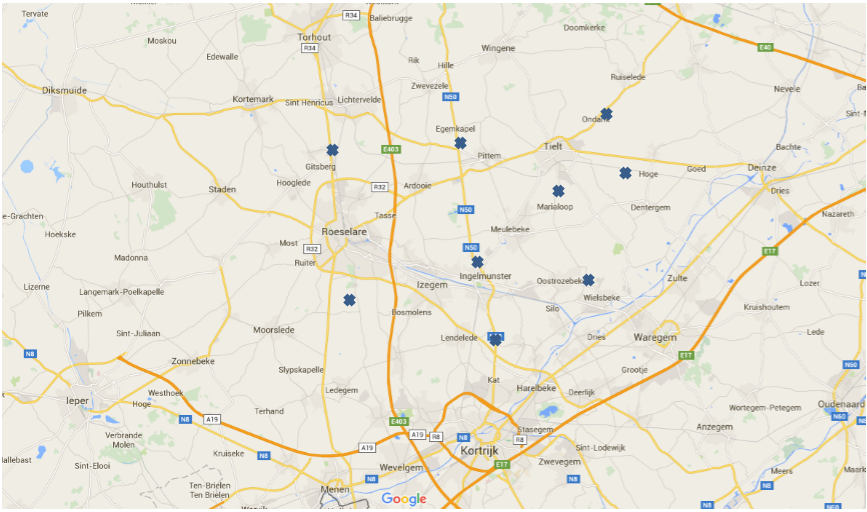 Bijlage 8 – fuiven en cafés voor afficheslag KLJ-fuiven vind je in de nieuwsbrief1 jaar vooraf1 jaar vooraf1 jaar vooraf1 jaar voorafWatWatWieOke?Is het de eerste keer dat je het evenement organiseert: Toestemming vragen aan het College van Burgemeester en Schepenen om het evenement te mogen organiseren. Is het de eerste keer dat je het evenement organiseert: Toestemming vragen aan het College van Burgemeester en Schepenen om het evenement te mogen organiseren. Locatie zoeken. Hou rekening met oppervlakte, nooduitgangen, toegangswegen, parking… en sluit een contract af. Locatie zoeken. Hou rekening met oppervlakte, nooduitgangen, toegangswegen, parking… en sluit een contract af. Is het een weide? Ga dan op zoek naar de beste tentenboer. Overleg de oppervlakte en praktische zaken en vraag verschillende offertes aan. Neem de beste leverancier (Prijs – kwaliteit – gebruik/doel van de tent)Is het een weide? Ga dan op zoek naar de beste tentenboer. Overleg de oppervlakte en praktische zaken en vraag verschillende offertes aan. Neem de beste leverancier (Prijs – kwaliteit – gebruik/doel van de tent)Vergadering vastleggen met vereniging waarmee we organiserenVergadering vastleggen met vereniging waarmee we organiseren6 tot 5 maand vooraf 6 tot 5 maand vooraf 6 tot 5 maand vooraf 6 tot 5 maand vooraf Breng en bezoek aan de jeugddienst/ fuifloket om alle gemeente-eigen dingen op te vragen (juiste documenten, contactpersonen) Breng en bezoek aan de jeugddienst/ fuifloket om alle gemeente-eigen dingen op te vragen (juiste documenten, contactpersonen) Mailen naar buurgemeentes waar je een reclamebord wil plaatsen met de vraag ‘wat moeten wij in orde maken om reglementair reclame te maken op jullie grondgebied?’ Mailen naar buurgemeentes waar je een reclamebord wil plaatsen met de vraag ‘wat moeten wij in orde maken om reglementair reclame te maken op jullie grondgebied?’ Begroting opstellen (verwachte uitgaven en inkomsten, startbudget, sponsors…) Begroting opstellen (verwachte uitgaven en inkomsten, startbudget, sponsors…) DJ’s/band boeken (offerte vragen kostprijs, speelduur, materiaal dat je als organisator moet voorzien) Informeer ook eens bij boekingsbureaus!DJ’s/band boeken (offerte vragen kostprijs, speelduur, materiaal dat je als organisator moet voorzien) Informeer ook eens bij boekingsbureaus!Firma boeken voor geluid- en lichtinstallaties + vastleggen nodige materiaal binnen de vooropgestelde budgetten (lichten, DJ-installatie, projector, micro, boxen voor buiten (letten op geluidsspreiding!), decibelmeter )Firma boeken voor geluid- en lichtinstallaties + vastleggen nodige materiaal binnen de vooropgestelde budgetten (lichten, DJ-installatie, projector, micro, boxen voor buiten (letten op geluidsspreiding!), decibelmeter )Sponsordossier opstellen en grootste sponsors zoeken. (zie bijlage)Sponsordossier opstellen en grootste sponsors zoeken. (zie bijlage)Kies je voor je affiches formaten groter dan 1m2? Doe dan een aanvraag van een registratienummer voor affichetaks (kan ook via de drukker)Kies je voor je affiches formaten groter dan 1m2? Doe dan een aanvraag van een registratienummer voor affichetaks (kan ook via de drukker)Vraag na bij de gemeente/ brandweer welk materiaal je kan gebruiken/huren. Zoals hekken, elektriciteit, watervoorziening, oordoppen, uurborden, tenten, muziekinstallatie, lichtinstallatie, tafels, banken, stoelen, decibelmeter, brandblussers, noodverlichting…Vraag na bij de gemeente/ brandweer welk materiaal je kan gebruiken/huren. Zoals hekken, elektriciteit, watervoorziening, oordoppen, uurborden, tenten, muziekinstallatie, lichtinstallatie, tafels, banken, stoelen, decibelmeter, brandblussers, noodverlichting…Maak een lijst op van welk materiaal je zelf hebt en welk je elders moet vragen.Maak een lijst op van welk materiaal je zelf hebt en welk je elders moet vragen.Zoek leveranciers/ sponsors /andere verenigingen/ provinciale uitleendiensten voor materiaal die je niet bij de gemeente kan krijgen (toog, podium, elektriciteitstoevoer, hekken, verwarming, oordoppen, toiletten, aanhangwagen, verrijker, paletten, fruitbakken, tapijt, folie, bladblazers…)Zoek leveranciers/ sponsors /andere verenigingen/ provinciale uitleendiensten voor materiaal die je niet bij de gemeente kan krijgen (toog, podium, elektriciteitstoevoer, hekken, verwarming, oordoppen, toiletten, aanhangwagen, verrijker, paletten, fruitbakken, tapijt, folie, bladblazers…)Presentator/ priester contacteren voor het wijden, aan een praten van acts, bezinning, spelen…Presentator/ priester contacteren voor het wijden, aan een praten van acts, bezinning, spelen…Vergadering vastleggen met verenigingen waarmee we samenwerkenVergadering vastleggen met verenigingen waarmee we samenwerkenPlan maken over hoe je het publiek eerder op de fuif kan krijgenPlan maken over hoe je het publiek eerder op de fuif kan krijgen4 maand vooraf4 maand vooraf4 maand vooraf4 maand voorafKleine sponsors regelenKleine sponsors regelenPromotieplan opstellenPromotieplan opstellenPromotiemateriaal laten ontwerpenAffiches, flyers, tafelkaartjes, toegangskaarten, eetkaarten, drankkaarten, inkombandjesPromotiemateriaal laten ontwerpenStickers, autostickersPromotiemateriaal laten ontwerpenFilmpjes, LED-scherm-reclamePromotiemateriaal laten ontwerpenT-shirts voor medewerkers/ promotie T-shirtsPromotiemateriaal laten ontwerpenMail naar Pedagogisch medewerker/ uitnodigen voor Facebook-event om in evenementenkalender te komen in nieuwsbrief, facebook…Mail naar KLJ’s in de regio met reclame voor je evenement, speciale KLJ-promotie in de kijker zetten…Promotiemateriaal laten ontwerpenWebsite maken/ aanpassen, Facebook-evenement makenVoorverkooppunten van kaarten contacterenVoorverkooppunten van kaarten contacterenOffertes voor drukwerk opvragenOffertes voor drukwerk opvragenElektriciteitsplan opstellen (plaatsing, nodige materiaal+ aandachtspunten)Elektriciteitsplan opstellen (plaatsing, nodige materiaal+ aandachtspunten)Bestellen elektriciteitsmateriaal (dag, plaats en uur leveren)Group bijv. : 125 Kva (welke brandstof en is deze inbegrepen?)1 paddenstoel met stopcontact van 63 A Drijfkrachtkabel van … m…Bestellen elektriciteitsmateriaal (dag, plaats en uur leveren)Group bijv. : 125 Kva (welke brandstof en is deze inbegrepen?)1 paddenstoel met stopcontact van 63 A Drijfkrachtkabel van … m…Bestellen verwarming (bijv. 2 branders op mazout, …) (dag, plaats en uur leveren)Bestellen verwarming (bijv. 2 branders op mazout, …) (dag, plaats en uur leveren)Bestellen toiletten (dag, plaats en uur leveren)Bestellen toiletten (dag, plaats en uur leveren)Bestellen podium (dag, plaats en uur leveren)Bestellen podium (dag, plaats en uur leveren)Bestellen hekken (dag, plaats en uur leveren)Bestellen hekken (dag, plaats en uur leveren)Bestellen rollend materiaal (dag, plaats en uur leveren)Bestellen rollend materiaal (dag, plaats en uur leveren)Bestellen toog (dag, plaats en uur leveren)Bestellen toog (dag, plaats en uur leveren)Bestellen oordoppen (dag, plaats en uur leveren/afhalen)Bestellen oordoppen (dag, plaats en uur leveren/afhalen)Bestellen afvalcontainer (dag, plaats en uur leveren)Bestellen afvalcontainer (dag, plaats en uur leveren)Bestellen lichtmast (dag, plaats en uur leveren/afhalen)Bestellen lichtmast (dag, plaats en uur leveren/afhalen)Bestellen randanimatie: schmink-stand, springkasteel… (dag, plaats en uur leveren/ afhalen)Bestellen randanimatie: schmink-stand, springkasteel… (dag, plaats en uur leveren/ afhalen)Aanvragen hulppost Rode Kruis, Vlaams Kruis, aanspreken van verpleger… in eigen afdeling (vraag na in de gemeente wat moet aanwezig zijn)Aanvragen hulppost Rode Kruis, Vlaams Kruis, aanspreken van verpleger… in eigen afdeling (vraag na in de gemeente wat moet aanwezig zijn)Aanvragen gemeentemateriaal (nadars, herassen, tafels…) (dag, plaats en uur leveren)Aanvragen gemeentemateriaal (nadars, herassen, tafels…) (dag, plaats en uur leveren)Aanvragen materiaal bij brandweer (blussers, branddeken voor eetstand, noodverlichting, standpijp, knipperlichten… ) (dag, plaats en uur leveren)Aanvragen materiaal bij brandweer (blussers, branddeken voor eetstand, noodverlichting, standpijp, knipperlichten… ) (dag, plaats en uur leveren)‘Extra lichtmast/ kabels/…’ Landelijk Gilde/ school/ feestcomité…  (dag, plaats en uur leveren/afhalen)‘Extra lichtmast/ kabels/…’ Landelijk Gilde/ school/ feestcomité…  (dag, plaats en uur leveren/afhalen)Vraag een milieuvergunning aan voor de geluidsnormen + verlenging van geluid (bij openlucht of een tent)Vraag een milieuvergunning aan voor de geluidsnormen + verlenging van geluid (bij openlucht of een tent)Evenementen-formulier invullen via jeugddienst/ fuifloket… (gemeente-afhankelijk! Indien nodig dus eerder doen!)Evenementen-formulier invullen via jeugddienst/ fuifloket… (gemeente-afhankelijk! Indien nodig dus eerder doen!)Sterke-drank vergunning aanvragen bij de gemeenteSterke-drank vergunning aanvragen bij de gemeenteAanvragen parkeerverbod, eenrichtingsverkeer, als je een stukje openbare weg inneemt…Aanvragen parkeerverbod, eenrichtingsverkeer, als je een stukje openbare weg inneemt…Uitnodiging/vrijkaarten voor deelnemers opstellen en versturen (spelen, markt, wijding, eting…) (andere KLJ’s, bevriende verenigingen, verenigingen in eigen gemeente)Uitnodiging/vrijkaarten voor deelnemers opstellen en versturen (spelen, markt, wijding, eting…) (andere KLJ’s, bevriende verenigingen, verenigingen in eigen gemeente)Organisatie/ jeugddienst contacteren in verband met alcoholpreventie (ludieke actie voor chauffeurs, info-stand, alcoholtester, BOB-campagne (http://www.ikbob.be/), responsible young drivers (http://www.responsibleyoungdrivers.be/) Organisatie/ jeugddienst contacteren in verband met alcoholpreventie (ludieke actie voor chauffeurs, info-stand, alcoholtester, BOB-campagne (http://www.ikbob.be/), responsible young drivers (http://www.responsibleyoungdrivers.be/) 3 maand vooraf3 maand vooraf3 maand vooraf3 maand voorafDrukklaar promotiemateriaal aanleveren bij de drukkerDrukklaar promotiemateriaal aanleveren bij de drukkerMateriaal aanvragen bij de uitleendienst.Materiaal aanvragen bij de uitleendienst.Takenoverzicht maken voor het evenementTakenoverzicht maken voor het evenementAffiches verdelen in cafés, winkels, jeugdhuizen…Affiches verdelen in cafés, winkels, jeugdhuizen…Nagaan wat bij de gemeente de procedure is voor aanplakken van gemeentelijke borden langs de weg. Nagaan wat bij de gemeente de procedure is voor aanplakken van gemeentelijke borden langs de weg. Eerst fase promotieplan uitvoeren (mails, website…)Eerst fase promotieplan uitvoeren (mails, website…)Aandenken voor het evenement beslissen en bestellenAandenken voor het evenement beslissen en bestellenDrukwerk afhalenDrukwerk afhalenBeslissen of je met vrijwilligers (stewards) of een securityfirma werkt. Ga na wat de gemeentelijke verplichtingen zijn qua opleiding, frequentie, aantal personen.. (aanbod en info security KLJ Nationaal) Beslissen of je met vrijwilligers (stewards) of een securityfirma werkt. Ga na wat de gemeentelijke verplichtingen zijn qua opleiding, frequentie, aantal personen.. (aanbod en info security KLJ Nationaal) Vastleggen van security of stewards zoekenVastleggen van security of stewards zoekenBestellen van drank(… assortiment..), (herbruikbare) …. Bekers/ glazen/ flesjes, … tapinstallaties, … bakfrigo’s, … aperitieftafels, toog, koelvrachtwagen, sponsormateriaal & sponsordeals vragenBestellen van drank(… assortiment..), (herbruikbare) …. Bekers/ glazen/ flesjes, … tapinstallaties, … bakfrigo’s, … aperitieftafels, toog, koelvrachtwagen, sponsormateriaal & sponsordeals vragenFotograaf vastleggen (vergoeding en uren op voorhand bespreken)Fotograaf vastleggen (vergoeding en uren op voorhand bespreken)Bespreken als jullie via KBC ook een gratis bankterminal willen gebruiken of Payconiq inschakelen! Vraag na bij de filiaal houder. (Info van KLJ)Bespreken als jullie via KBC ook een gratis bankterminal willen gebruiken of Payconiq inschakelen! Vraag na bij de filiaal houder. (Info van KLJ)2 maand vooraf2 maand vooraf2 maand vooraf2 maand voorafAffiches hangen en verspreiden (winkels, jeugdhuis, sportcentrum, fuiven, cafés…) + afspraak maken met regionale kranten en reclameboekje van de gemeente Affiches hangen en verspreiden (winkels, jeugdhuis, sportcentrum, fuiven, cafés…) + afspraak maken met regionale kranten en reclameboekje van de gemeente Voorverkoopkaarten verdelen bij de verkoopplaatsenVoorverkoopkaarten verdelen bij de verkoopplaatsenZoektocht naar extra medewerkers. (Spreek samen goed af wat de vergoeding is voor niet-leden, verenigingen en ouders die helpen! Zoals een bedankingsmand, etentje in het lokaal…)Zoektocht naar extra medewerkers. (Spreek samen goed af wat de vergoeding is voor niet-leden, verenigingen en ouders die helpen! Zoals een bedankingsmand, etentje in het lokaal…)Afspraken maken met DJ’s/groepen (prijs, soundcheck, speel(d)uur,  vervoer, maaltijden, reservering overnachting…)Afspraken maken met DJ’s/groepen (prijs, soundcheck, speel(d)uur,  vervoer, maaltijden, reservering overnachting…)Afsluiten van verzekeringen (Info vanuit KLJ) Objectieve aansprakelijkheid brand en ontploffing (zowat overal verplicht en niet voorzien in de KLJ-verzekering)All-Risk-polis voor geleend en gehuurd materiaal indien interessant (‘speel’ met de franchise om bedrag laag te houden)via KLJ is er lichamelijke ongevallenverzekering voor leden en medewerkers (ouders, zusjes…) en onopzettelijke schade aan materiaal (= polis Burgerlijke aansprakelijkheid) van buitenstaanders/ passanten door KLJ-medewerkers (GEEN verzekering op gebruikt/ geleend materiaal of voertuigen van leden, ouders, sponsors...) via KLJ kan je sinds 2018 een verzekering voor rollend materiaal afsluiten: de infoZorg dat de verzekering BA en lichamelijke ongevallen niet dubbel verzekerd wordt. Verzekering Lichamelijke Ongevallen is aanvullend op de ziekteverzekering bij de mutualiteit. Indien je in een loods zit: neem informatie over ‘afstand van verhaal’ in de verzekeringpolis van de eigenaarAfsluiten van verzekeringen (Info vanuit KLJ) Objectieve aansprakelijkheid brand en ontploffing (zowat overal verplicht en niet voorzien in de KLJ-verzekering)All-Risk-polis voor geleend en gehuurd materiaal indien interessant (‘speel’ met de franchise om bedrag laag te houden)via KLJ is er lichamelijke ongevallenverzekering voor leden en medewerkers (ouders, zusjes…) en onopzettelijke schade aan materiaal (= polis Burgerlijke aansprakelijkheid) van buitenstaanders/ passanten door KLJ-medewerkers (GEEN verzekering op gebruikt/ geleend materiaal of voertuigen van leden, ouders, sponsors...) via KLJ kan je sinds 2018 een verzekering voor rollend materiaal afsluiten: de infoZorg dat de verzekering BA en lichamelijke ongevallen niet dubbel verzekerd wordt. Verzekering Lichamelijke Ongevallen is aanvullend op de ziekteverzekering bij de mutualiteit. Indien je in een loods zit: neem informatie over ‘afstand van verhaal’ in de verzekeringpolis van de eigenaarBrief voor buurtbewoners opstellen en verdelen (buren in een straal van minstens 250 meter)Brief voor buurtbewoners opstellen en verdelen (buren in een straal van minstens 250 meter)Eetstand contacteren/ organiseren Eetstand contacteren/ organiseren Deadline indienen van sponsors (afspreken met verdeler wanneer verdeling moet gebeuren, afspreken met drukker wanneer ontwerp binnen moet om op tijd gedrukt te zijn en bij verdeler te raken)Deadline indienen van sponsors (afspreken met verdeler wanneer verdeling moet gebeuren, afspreken met drukker wanneer ontwerp binnen moet om op tijd gedrukt te zijn en bij verdeler te raken)Ontwerp sponsorboekje/ drankkaarten/ onderleggers aanleveren bij drukkerOntwerp sponsorboekje/ drankkaarten/ onderleggers aanleveren bij drukkerReclameborden zetten: op plaatsen met toelating van ‘wegen en verkeer’/ gemeente zelf/ privégrond (eigenaar toestemming vragen!) Opgepast met speciale belastingen op reclamedragers!Reclameborden zetten: op plaatsen met toelating van ‘wegen en verkeer’/ gemeente zelf/ privégrond (eigenaar toestemming vragen!) Opgepast met speciale belastingen op reclamedragers!Controle van ‘politioneel advies’ om vergeten dingen nog in orde te maken. Controle van ‘politioneel advies’ om vergeten dingen nog in orde te maken. Contact opnemen met verantwoordelijken van gemeentelijke lichtkrant, gemeentebladen en Kerk en Leven. Vraag om je evenement in de kijker te zetten. Contact opnemen met verantwoordelijken van gemeentelijke lichtkrant, gemeentebladen en Kerk en Leven. Vraag om je evenement in de kijker te zetten. Contactenlijst van regionale journalisten opvragen bij de gemeente of zelf een lijst van perscontacten samenstellen.Contactenlijst van regionale journalisten opvragen bij de gemeente of zelf een lijst van perscontacten samenstellen.1 maand vooraf1 maand vooraf1 maand vooraf1 maand voorafFlyers verdelen op andere evenementenFlyers verdelen op andere evenementenAanvragen SABAM en Billijke vergoeding (oppervlakte zaal: …m2, inkomprijs: …€, consumptieprijs: …€, met of zonder dans…) (Wanneer je een gemeentelijke zaal of dergelijke gebruikt ga je beter na als één of beide al betaald zijn via het gebouw!)Aanvragen SABAM en Billijke vergoeding (oppervlakte zaal: …m2, inkomprijs: …€, consumptieprijs: …€, met of zonder dans…) (Wanneer je een gemeentelijke zaal of dergelijke gebruikt ga je beter na als één of beide al betaald zijn via het gebouw!)Tweede plak en flyer-rondeTweede plak en flyer-rondeVoorverkoop opvolgenVoorverkoop opvolgenAfspraken maken met de politie  (politioneel advies opvolgen en controleren)Afspraken maken met de politie  (politioneel advies opvolgen en controleren)Inventariseren van materiaal (gadgets cocktailbar, kleefband, spanbanden, vijzen, enveloppen…)Inventariseren van materiaal (gadgets cocktailbar, kleefband, spanbanden, vijzen, enveloppen…)Tekorten van materiaal noteren op winkellijst of reeds bestellen bij langere leveringstermijnTekorten van materiaal noteren op winkellijst of reeds bestellen bij langere leveringstermijn3 weken vooraf3 weken vooraf3 weken vooraf3 weken voorafPersbericht de wereld in sturen Persbericht de wereld in sturen Derde plak- en flyerrondeDerde plak- en flyerrondeTaakverdeling voor opzet en opkuis en avond zelf opstellen + verspreiden naar de medewerkers (+ indien nodig extra mensen zoeken)Taakverdeling voor opzet en opkuis en avond zelf opstellen + verspreiden naar de medewerkers (+ indien nodig extra mensen zoeken)Lijst met nuttige telefoonnummers opstellen (hulpdiensten, leveranciers, bestuursleden…)Lijst met nuttige telefoonnummers opstellen (hulpdiensten, leveranciers, bestuursleden…)Noodplan opstellen (i.s.m. met preventieadviseur van de gemeente, evacuatieplan, plaatsing nooduitgangen in de zaal. Bijvoorbeeld 1cm per persoon nooduitgang is verplicht bij wet, moet steeds bereikbaar/ aangeduid zijn)Noodplan opstellen (i.s.m. met preventieadviseur van de gemeente, evacuatieplan, plaatsing nooduitgangen in de zaal. Bijvoorbeeld 1cm per persoon nooduitgang is verplicht bij wet, moet steeds bereikbaar/ aangeduid zijn)Juiste contactpersonen van KLJ nog eens aan de gemeente bezorgen (algemeen, security, DJ…)Juiste contactpersonen van KLJ nog eens aan de gemeente bezorgen (algemeen, security, DJ…)Lijst met stewards bezorgen aan de gemeente (controle op strafblad)Lijst met stewards bezorgen aan de gemeente (controle op strafblad)Eten van de opkuisers bestellen (afhankelijk van wat en waar, ontbijt/ middagmaal)Eten van de opkuisers bestellen (afhankelijk van wat en waar, ontbijt/ middagmaal)Wisselgeld bestellenWisselgeld bestellenWinkellijst opstellenWinkellijst opstellenPlaats bepalen van de tent, parking, inkom, fietsenparking… op het terreinPlaats bepalen van de tent, parking, inkom, fietsenparking… op het terreinijsblokjes bestellenijsblokjes bestellenPrijslijsten, ‘niet verantwoordelijk voor…’, verboden …-pictogrammen, brandblus- en nooduitgang-pictogrammen afdrukken/ hergebruiken!Prijslijsten, ‘niet verantwoordelijk voor…’, verboden …-pictogrammen, brandblus- en nooduitgang-pictogrammen afdrukken/ hergebruiken!Deelnamebriefjes van wijding + drankbon + bonnetje aandenken maken en in enveloppen stekenDeelnamebriefjes van wijding + drankbon + bonnetje aandenken maken en in enveloppen stekenRichtlijnenblad voor deelnemers + deelnamenummer van wijding maken en 150 keer printenRichtlijnenblad voor deelnemers + deelnamenummer van wijding maken en 150 keer printenMinder dan een week voorafMinder dan een week voorafMinder dan een week voorafMinder dan een week voorafEventueel DJ’s/ groepen opnieuw contacterenEventueel DJ’s/ groepen opnieuw contacterenKLJ … komt op promotour met … personen: dit zijn de afgesproken voordelen: …€ inkom pp (contactpersoon: ) KLJ … komt op promotour met … personen: dit zijn de afgesproken voordelen: …€ inkom pp (contactpersoon: ) Maandag: Bundelen van alle aanvragen, machtigingen, toelatingen, politiereglementen (zodat deze in 1 map zitten en bij controle op het evenement meteen kunnen getoond worden)voorverkoop afrekenen & resterende kaarten ophalenontbijtkoeken voor medewerkers bestellen (3 stuks per persoon, 2015: … chocoladekoeken, … croissants, … boterkoeken bij bakkerij …. )Maandag: Bundelen van alle aanvragen, machtigingen, toelatingen, politiereglementen (zodat deze in 1 map zitten en bij controle op het evenement meteen kunnen getoond worden)voorverkoop afrekenen & resterende kaarten ophalenontbijtkoeken voor medewerkers bestellen (3 stuks per persoon, 2015: … chocoladekoeken, … croissants, … boterkoeken bij bakkerij …. )Dinsdag: Fuifterrein/ tent opzettenDinsdag: Fuifterrein/ tent opzettenWoensdag: Medewerkers briefen met de afspraken voor het opzettenoverzichtelijke taakverdeling ophangengerief verzamelen uit materiaalhok/ lokaal (kuisgerief, gadgets, kladpapier…)winkelen voor klein materiaal (suikertjes, melkjes, lepeltjes, stiften, kleefband, spanbanden, vijzen, kuisproduct, toiletpapier, afbakenlint, tafeldecoratie, vuilzakken, batterijen, servietten…)Woensdag: Medewerkers briefen met de afspraken voor het opzettenoverzichtelijke taakverdeling ophangengerief verzamelen uit materiaalhok/ lokaal (kuisgerief, gadgets, kladpapier…)winkelen voor klein materiaal (suikertjes, melkjes, lepeltjes, stiften, kleefband, spanbanden, vijzen, kuisproduct, toiletpapier, afbakenlint, tafeldecoratie, vuilzakken, batterijen, servietten…)Donderdag: Wisselgeld afhalenkassa’s maken (startkapitalen, overzicht noteren en thuis bewaren!)terrein afbakenen met hekkenParking in orde makenMolsloten meebrengen voor sluiten vrachtwagen, poort…Donderdag: Wisselgeld afhalenkassa’s maken (startkapitalen, overzicht noteren en thuis bewaren!)terrein afbakenen met hekkenParking in orde makenMolsloten meebrengen voor sluiten vrachtwagen, poort…Vrijdag: Zaal inrichten en klaarzetten (afspraken met de zaal checken)Lijst nuttige telefoonnummers uithangenWegwijzers uithangen (regio-gebonden vaak maximum 24u op voorhand) (punten: …) Klein (bar)materiaal voorzien: bekers, afwasmiddel, vaatdoeken, handdoeken, bonnetjes/drankkaarten, kassa, aftrekkers, stempel… Discobarmateriaal laten leveren of ophalen en installeren Drank inventariserenVestiaire: kapstokken en rekken zetten (bonnetjes voorzien), toog, stoelen…Vrijdag: Zaal inrichten en klaarzetten (afspraken met de zaal checken)Lijst nuttige telefoonnummers uithangenWegwijzers uithangen (regio-gebonden vaak maximum 24u op voorhand) (punten: …) Klein (bar)materiaal voorzien: bekers, afwasmiddel, vaatdoeken, handdoeken, bonnetjes/drankkaarten, kassa, aftrekkers, stempel… Discobarmateriaal laten leveren of ophalen en installeren Drank inventariserenVestiaire: kapstokken en rekken zetten (bonnetjes voorzien), toog, stoelen…Zaterdag: Inkom / onthaal klaarzetten (caravan, verlichting, stoelen, gasten- en medewerkerslijst, kassa, inkombandjes, stempel, enveloppes voor tussentijds leeghalen, stiftenStand drankkaarten: hoge tafel/ podium/ barstoelen, verlichting, prijslijst, drankkaarten, kassa, stiften, uurbord met einde verkoopToog: tafels, toog, emmers, stiften, bekers, prijslijsten, vuilzakken, verlengkabels, spanbanden, verlichting, schoteldoek en afwasmiddel, Cocktailbar versieren Muziek en belichting (sound)checkenEetbon en drankkaart voor medewerkers klaarleggenWerklijst uithangen Medewerkers briefen voor evenement zelf (zie voorbeeld briefing)…Zaterdag: Inkom / onthaal klaarzetten (caravan, verlichting, stoelen, gasten- en medewerkerslijst, kassa, inkombandjes, stempel, enveloppes voor tussentijds leeghalen, stiftenStand drankkaarten: hoge tafel/ podium/ barstoelen, verlichting, prijslijst, drankkaarten, kassa, stiften, uurbord met einde verkoopToog: tafels, toog, emmers, stiften, bekers, prijslijsten, vuilzakken, verlengkabels, spanbanden, verlichting, schoteldoek en afwasmiddel, Cocktailbar versieren Muziek en belichting (sound)checkenEetbon en drankkaart voor medewerkers klaarleggenWerklijst uithangen Medewerkers briefen voor evenement zelf (zie voorbeeld briefing)…Zondag: Zaal en directe omgeving opruimenDrank inventariserenWegwijzers weghalenMateriaal terugbrengenMedewerkers bedanken!Zondag: Zaal en directe omgeving opruimenDrank inventariserenWegwijzers weghalenMateriaal terugbrengenMedewerkers bedanken!Kort na het evenementKort na het evenementKort na het evenementKort na het evenementReclameborden weghalenReclameborden weghalenAffiches weghalenAffiches weghalenFacturen betalen (DJ, brouwer, leverancier klank en licht, tent/zaal, drukwerk..)Facturen betalen (DJ, brouwer, leverancier klank en licht, tent/zaal, drukwerk..)Laatste documenten SABAM aanvullen (binnen de 14 dagen!)Laatste documenten SABAM aanvullen (binnen de 14 dagen!)Financieel verslag maken (kan makkelijk in Kasboek 3.0 van KLJ)Financieel verslag maken (kan makkelijk in Kasboek 3.0 van KLJ)Medewerkers bedankenMedewerkers bedankenKort na het evenement een foto(‘s) sturen van het evenement naar regiojournalisten met kort een woordje uitleg.Kort na het evenement een foto(‘s) sturen van het evenement naar regiojournalisten met kort een woordje uitleg.Evaluatie met bestuur/werkgroep, gemeente, politie, eigenaar van de locatieEvaluatie met bestuur/werkgroep, gemeente, politie, eigenaar van de locatieBedrijfAdres Wie gaat?(Bedrag jaar 2015)Voor akkoord, Voltallig bestuur van KLJ Hupp*, vertegenwoordigd door: naam en handtekening: Voor akkoord, Sponsor: naam en handtekening:Wie- materiaalAdresMail Telefoon Politiekantoor zone ……Politie en hulpdiensten101Brandweer en ziekenwagen100Europees noodnummer112Antigifcentrum070/245 245Gasreuk0800/650 65Eigenaar locatie… - Jeugdconsulent…. - Technische dienst gemeentehuis… - evenementen coördinator gemeentehuis… - hekken … - extra elektriciteit… - tent… - group… - WC’s… - verwarming… - eetkraam… - securityfirma… - contactpersoon medewerking Landelijke Gilde… - tapijt… - verrijker… - fruitbakken … - ijsblokken… - drukker papier… - drukker textiel … - Hoofdleider afdeling… - bestuurslid verantw. security… - bestuurslid verantw. elektriciteit… - bestuurslid verantw. geldzaken … - bestuurslid verantw. Inkom… - bestuurslid verantw. cocktailbar… - gemeente reclameboekje… - journalist krant van West-Vlaanderen… - journalist nieuwsbladVrijdagPrijs (aantal bonnetjes) ZondagPrijs (aantal bonnetjes)ColaBierKriekLimonadeZware bierenSnacksijsje … €1,70 (2 bons)…ColaBierKriekLimonadeZware bierenSnacksIjsje…… ZaterdagPrijs (aantal bonnetjes)  + gadgetsColaBierKriekLimonadePassoa- OrangeBacardi Razz- Sprite…….2 ct= fluostick4 ct= bloemenkrans…VrijdagZaterdagzondag.. x 20 €.. x10 €.. x 5 €.. x 2 €.. x 1 €.. x 50 cent.. x 20 cent.. x 10 cent.. x 20 €.. x10 €.. x 5 €.. x 2 €.. x 1 €.. x 50 cent.. x 20 cent.. x 10 cent.. x 20 €.. x10 €.. x 5 €.. x 2 €.. x 1 €.. x 50 cent.. x 20 cent.. x 10 centWat21u-00u21u-00u00u – 04u00u – 04uOpkuisOpkuisInkom      (Tot 3u)      (Tot 3u)Bandjes aandoenDrankkaartenVestiaireVoortoogUitschenken Cola tappen: Bier tappen: Bier tappen: Cola tappen: Bier tappen: Bier tappen: Cola tappen: Bier tappen: Bier tappen: Cola tappen: Bier tappen: Bier tappen: CocktailbarAanvoer drankStewards in zaalTot 5uparkingbewakingWat  WanneerWaarWieFuif KLJFuif Chiro…Café’s Jeugdhuis…